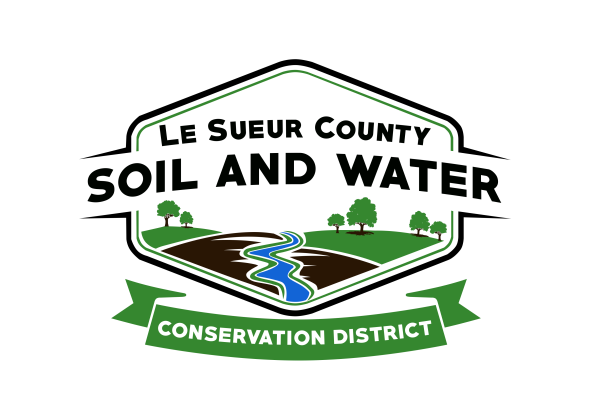 Le Sueur County Soil & Water Conservation DistrictLe Sueur County SWCD 	Tel. (507) 419-0365181 W Minnesota St                                            Website: www.lesueurswcd.orgLe Center, MN 56057                        Minutes from September 13, 2022 regular meeting of the Le Sueur County SWCD Board of Supervisors.  Le Sueur Co. SWCD building, Le Center, MN.Meeting was called to order by Chairman Struck at 9:00 am.Members present:	Chairman, Jim Struck			Vice-Chairman, Greg Entinger			Secretary, Earle Traxler			Treasurer, Cletus Gregor			PR&I, Glendon BraunOthers present:	District Manager, Mike Schultz			District Conservationist, Steve Breaker			District Technician, Joe Jirik			Program Specialist, Sue Prchal			Le Sueur Co. Commissioner, Lance WetzelThe Pledge of Allegiance was recited.Secretary’s report from August 9, 2022 regular meeting was read and approved.Treasurer’s report was read.  Motion by Traxler, second by Entinger to approve as read and to pay bills.Affirmative:  AllOpposed:  NoneMotion carriedMike updated the board on the 2023 allocation requested from the county.  The requested allocation was lowered by cutting out project development.The Polaris ATV was sold for $4250.00.Mike received a quote for a 2023 Outlander 570XT ATV in the amount of $11,240.24.  Motion by Traxler, second by Gregor to purchase.
Affirmative:  AllOpposed:  NoneMotion carriedMike asked the board if the asking price for the 18’ trailer can be lowered due to no interest.  Motion by Entinger, second by Traxler to lower $500.  The new asking price is now $5000.00.Affirmative:  AllOpposed:  NoneMotion carriedUpcoming meetings:SCTSA – 9/20Leadership Training – 9/20 through 9/22Cannon JPB – 10/5Lower MN East 1W1P – 10/20BWSR Academy – 10/25 through 10/27Area 6 – 11/15State Convention – 12/13 through 14Motion by Gregor, second by Entinger to encumber $705.00 for Helen Morsching well sealing cost-share contract #CAP-2020-07.Affirmative:  AllOpposed:  NoneMotion carriedMotion by Entinger, second by Traxler to encumber $5995.25 for Mike Macho grade stabilization structure cost-share contract #CAP-2021-1.Affirmative:  AllOpposed:  NoneMotion carriedMotion by Entinger, second by Traxler to encumber $12,477.70 for Mike Macho grade stabilization structure cost-share contract #2-21.Affirmative:  AllOpposed:  NoneMotion carriedMotion by Traxler, second by Gregor to encumber $2850.00 for Steve Stangler sediment basin cost-share contract #22-LS-003.Affirmative:  AllOpposed:  NoneMotion carriedMotion by Traxler, second by Gregor to encumber $1425.00 for Steve Stangler sediment basin cost-share contract #CAP-2021-02.Affirmative:  AllOpposed:  NoneMotion carriedMotion by Traxler, second by Gregor to encumber $3465.00 for Jim Struck cover crop cost-share contract #CC-WASH-1.Affirmative:  Entinger, Gregor, Traxler, BraunAbstained:  StruckOpposed:  NoneMotion carriedTraxler, Entinger and Mike met prior to today’s board meeting to discuss employee benefits.  Mike explained to the board the costs associated with insurance benefits.  All SWCD employees must be covered with each benefit due to the small size of staff.  The following will be costs per year for the SWCD.Dental Insurance $6430.00Life Insurance $1620.00Long Term Disability $2366.00Single & Family Health Insurance $68,277.00Motion by Entinger, second by Gregor to approve employee benefit costs for 2023 and allow Mike to sign SCSC renewal on behalf of the SWCD.Affirmative:  AllOpposed:  NoneMotion carriedSue and Karl interviewed Luke & Alice Retka for the Outstanding Conservationist article.  Mike talked about ditch buffer compliance.  Steve gave an NRCS report.  Projects are coming along, waiting on materials and they are busy completing site reviews for CRP.There being no further business, meeting adjourned at 10:30 am.______________________________                         _____________________________________________Date							District Secretary   